PERT1/Entreprise :2/Participants :3/Frais de participation : 	51DT / personne    - Une Gratuité aux entreprises adhérentes aux Pack Privilège/ Pack Privilège plus (un représentant) /    Pack Privilège VIP (2 représentants)Pour accomplir votre adhésion Pack Privilège cliquez ici  http://eservices.ccicentre.org.tnA retourner à la Chambre de Commerce et d’Industrie du Centre (avant le 27 novembre 2023)par E-mail : elatri.rim@ccicentre.org.tn /benothman.chefia@ccicentre.org.tn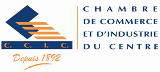 FICHE DE PARTICIPATIONDirection Information CommercialeWorkshop « Stratégie Marketing Digitale : Transition, Efficacité et Réussite » Le Mardi 28 novembre 2023  à 09h00- au siège de la CCICRaison sociale : …………………………………………………………………………………………………………………………………….Adresse : …………………………………………………………………………………………………….……….………………………………Tél : ………………………………….  Fax : ……………………………….. E-mail : ………………………………………………………..Activité : …………………………………………………………………………………………………………………..…………………………Nom du Responsable : ………………………………………………………………………………………………..………………………Nom et PrénomFonctionGSME-mail1-…………………………………….………….…………………………….……………….………………2-……………………………………………………………………………….……………….………………